МБОУ «Средняя общеобразовательная школа № 52» Октябрьского района города Барнаула представила опыт работы школы в рамках государственно-общественного  управления.4 и 5 декабря 2014 года  в МБОУ «СОШ № 52» прошла стажерская практика для руководителей и заместителей руководителей образовательных учреждений Алтайского края по теме  «Сетевое взаимодействие и социальное проектирование как условие эффективности формирования и функционирования государственно-общественного управления в школе».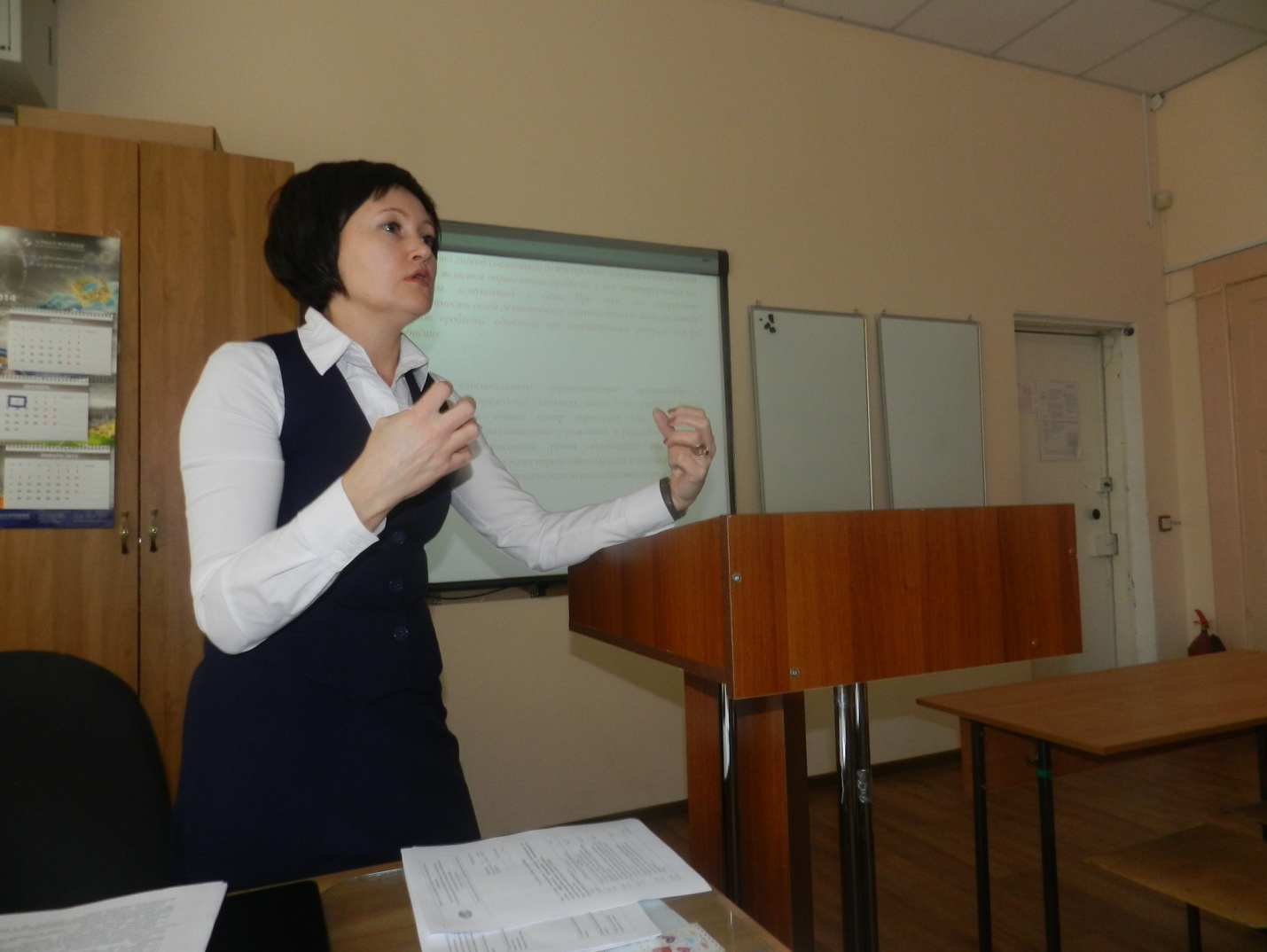 Открыло стажёрскую  практику выступление директора школы Татьяны Викторовны Пономаревой, которая рассказала об инновационных процессах, проходящих в образовательном учреждении, сделала акцент на эффективном  применении  децентрализованной  модели управления. 	Любое нововведение базируется на нормативно-правовой  базе. О документах федерального, регионального уровней  и локальных актах МБОУ "СОШ № 52", регламентирующих внедрение ВД в рамках ФГОС, а также механизмах создания и функционирования сетевой модели внеурочной деятельности говорила в своем докладе Олеся Николаевна Михеева, заместитель директора по ВР, тьютор инновационной площадки. Олеся Николаевна рассказала об особенностях нелинейного расписания и эффективности его использования.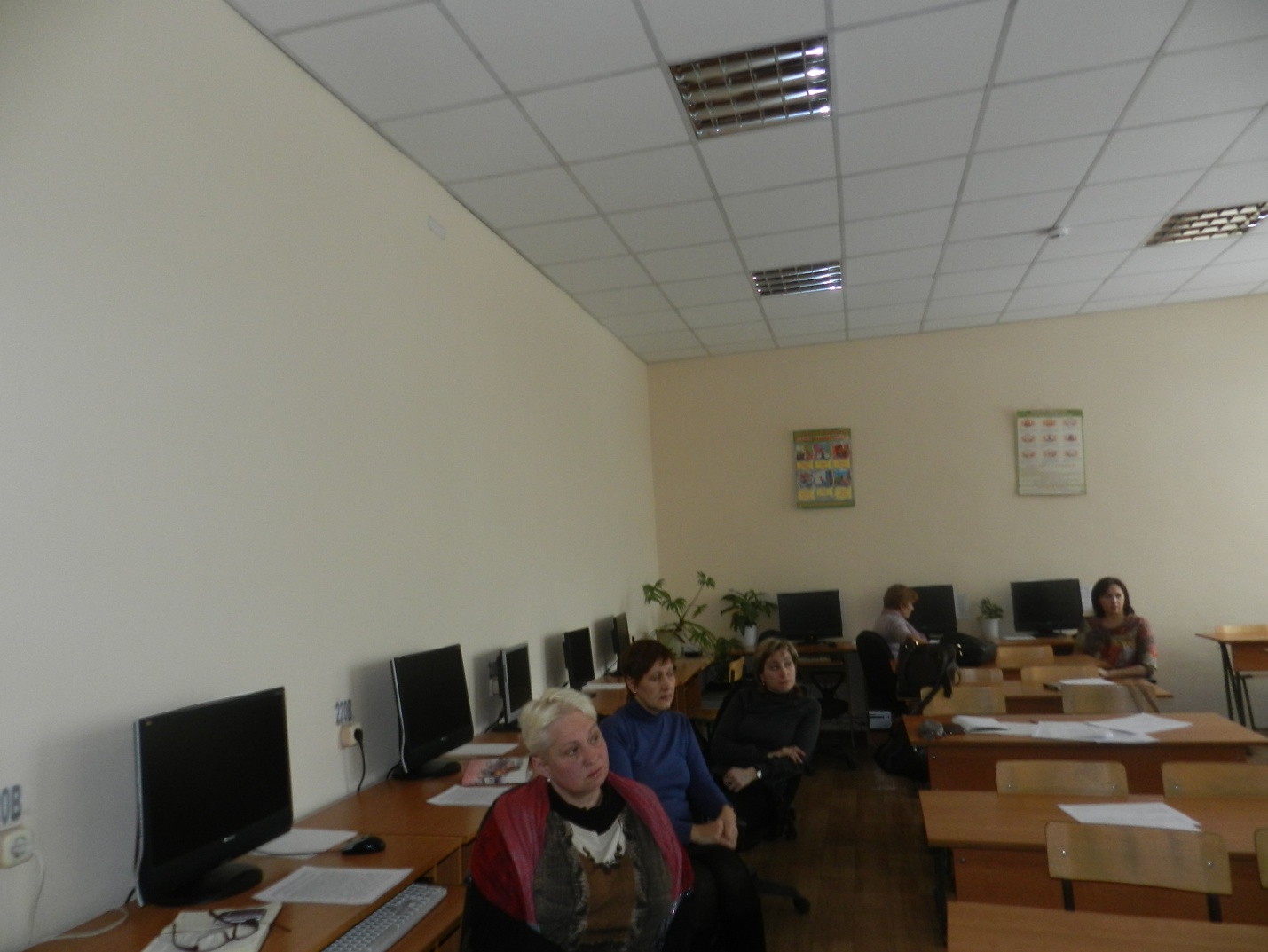 В рамках сетевого взаимодействия с Центром детского творчества Октябрьского района педагогами дополнительного образования продемонстрировано 3 мастер-класса по внеурочной деятельности, один из которых был интегрированным. Стажерам  предлагалось провести общественную оценку и экспертизу занятий по предложенной схеме анализа.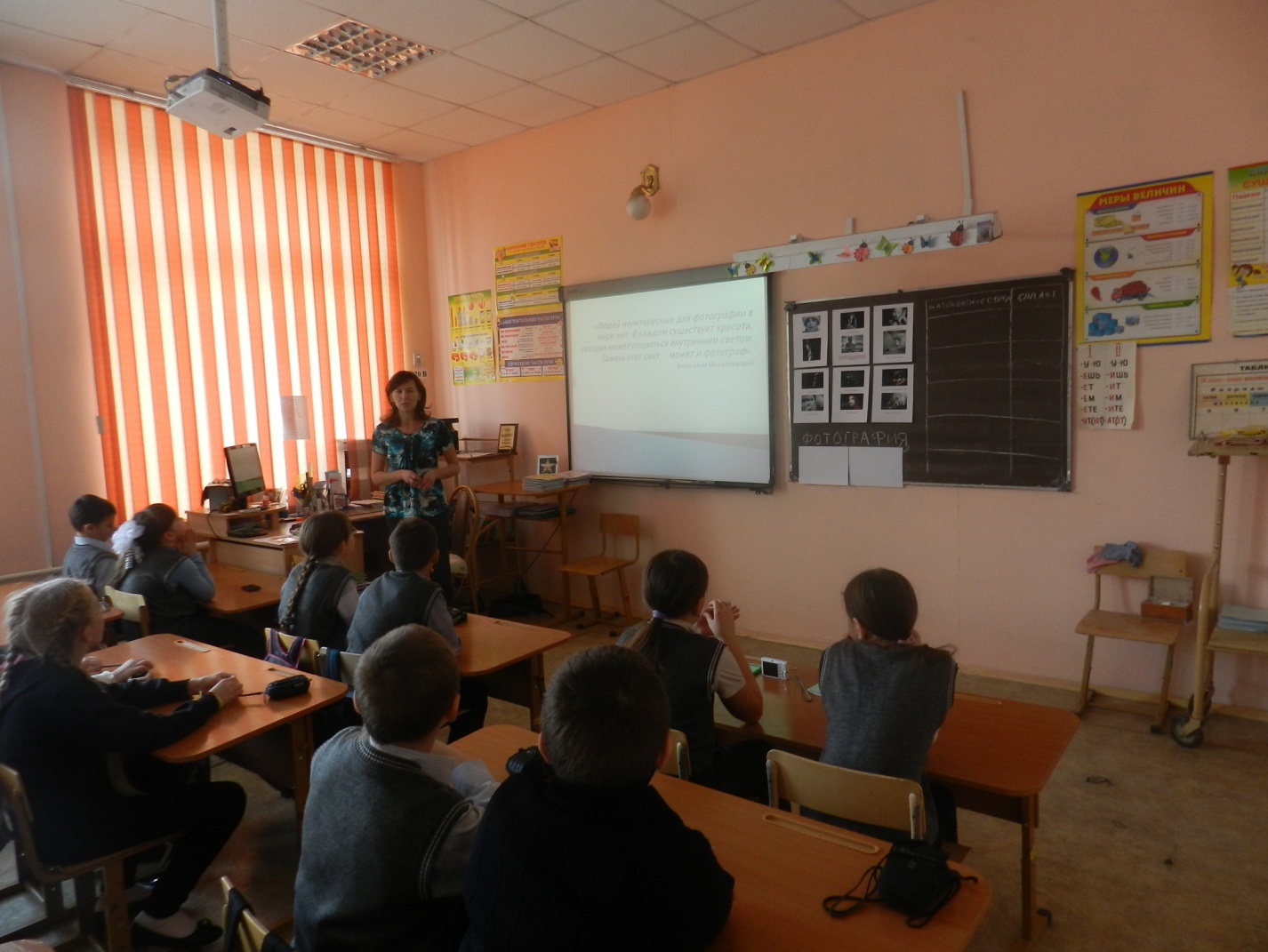 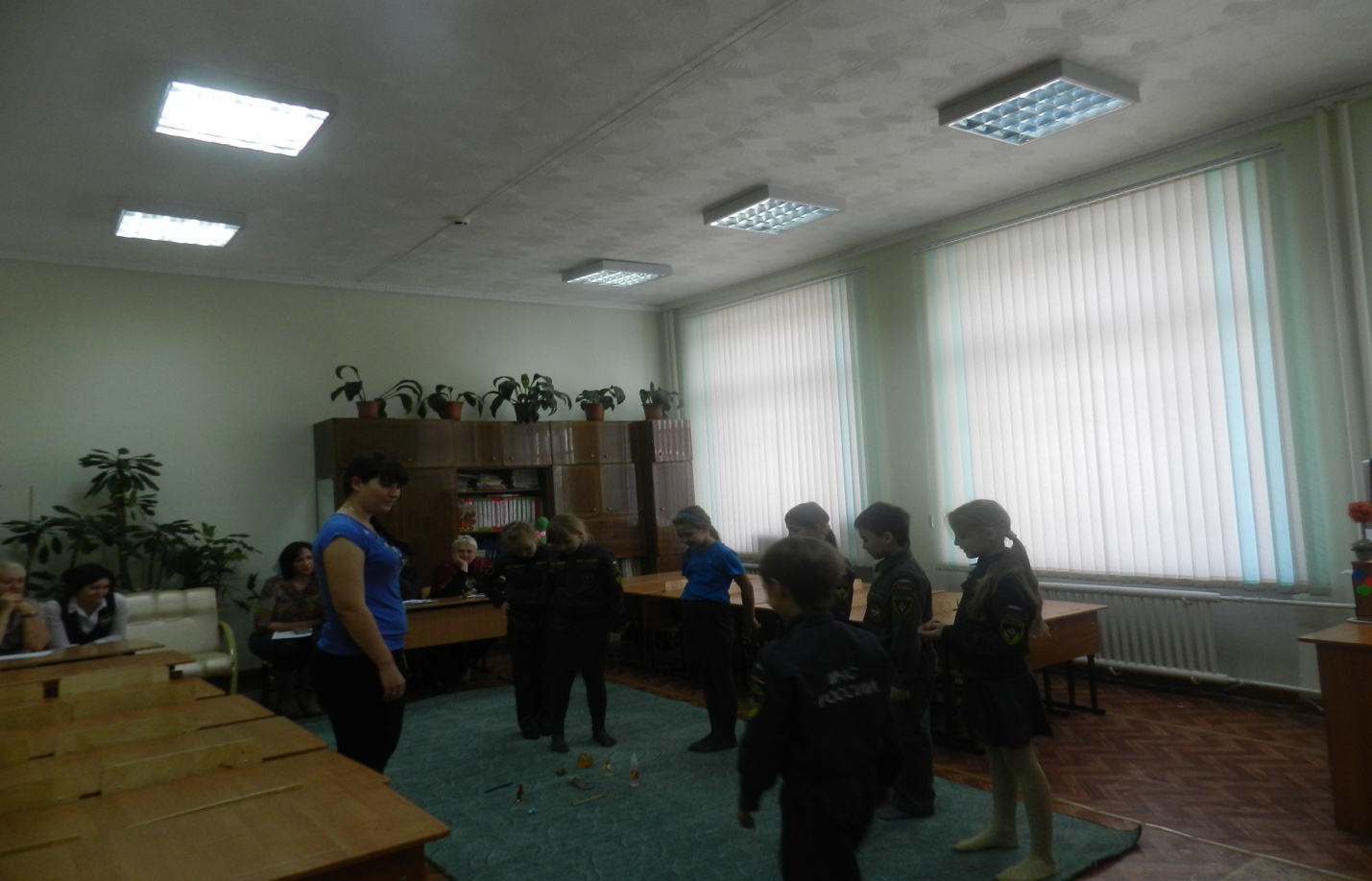 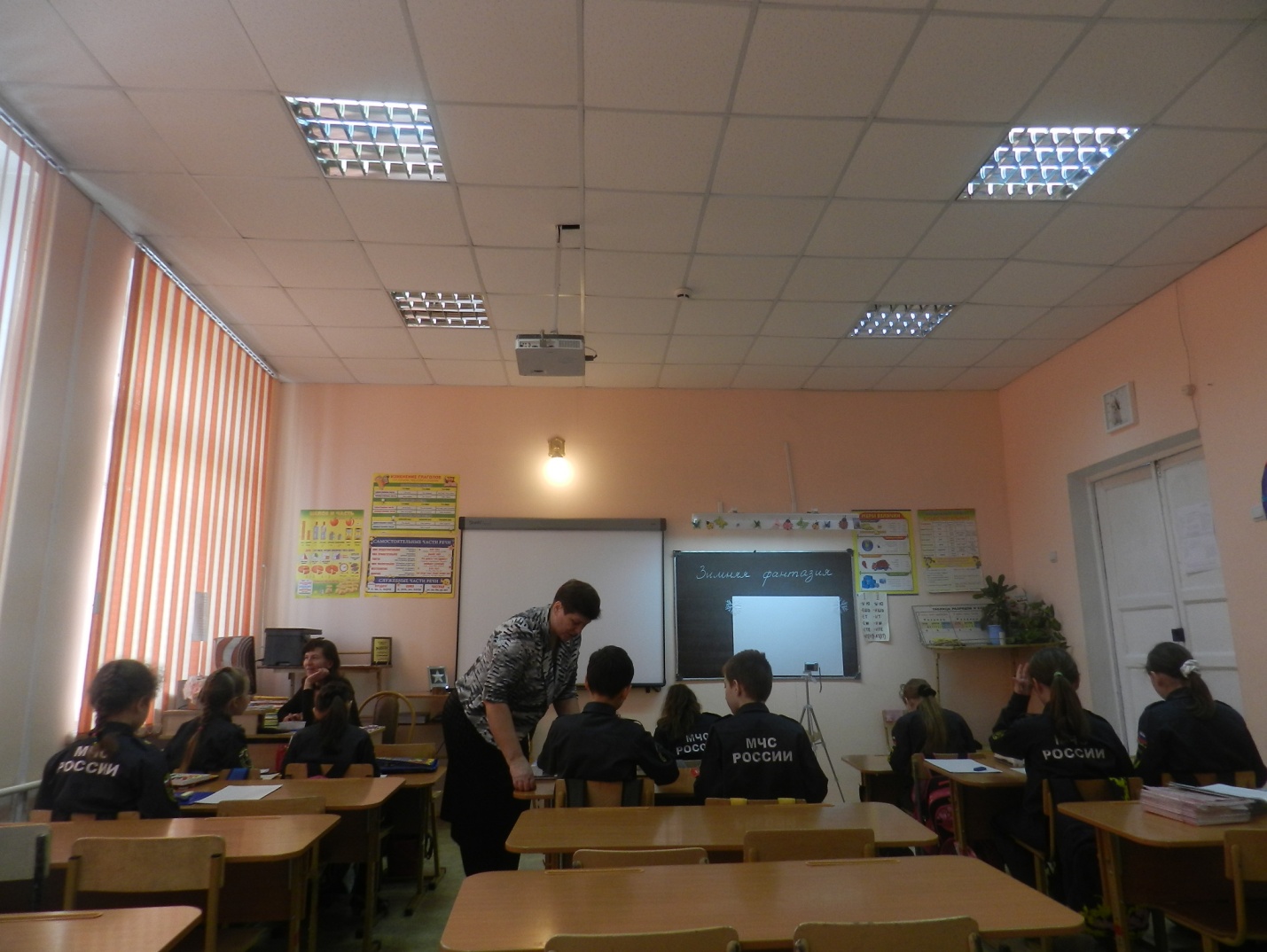 Вера Григорьевна Перфильева, педагог-организатор, руководитель детской организации «Дом»  делилась своим опытом и наработками в создании социальных проектов. Учащиеся, вовлекаемые в разработку таких проектов, становятся полноправными соуправленцами школьной жизни. Вера Григорьевна рассказала о проекте «Рука в руке», который получил самую высокую оценку на  городской и краевой НПК социально значимых проектов.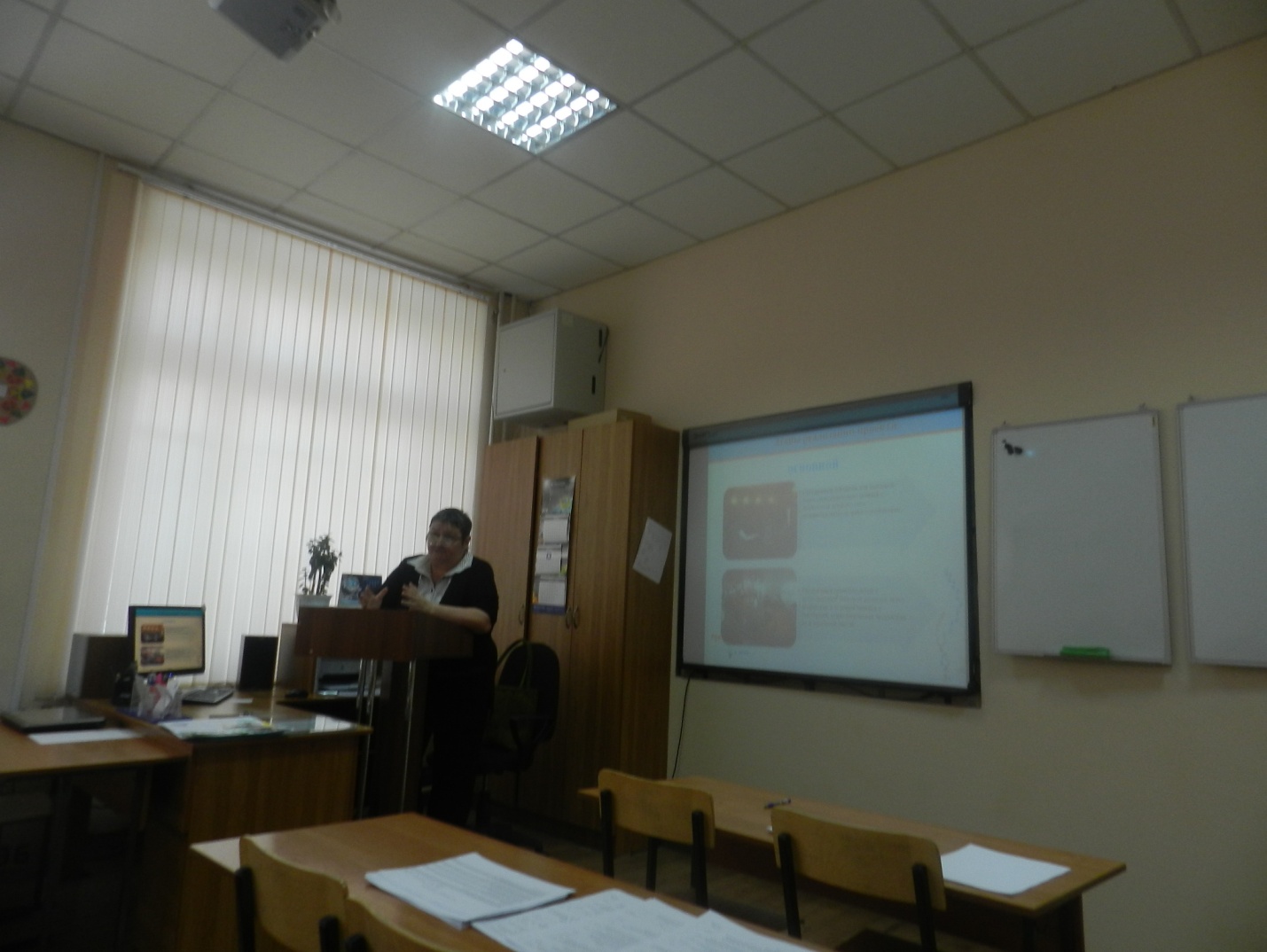  	В результате самостоятельной и коллективной деятельности  стажеры повысили свою профессиональную компетентность в области проектирования и внедрения сетевой модели взаимодействия при организации внеурочной деятельности  и разработали на основе изученного инновационного опыта модели управления своими образовательными учреждениями в рамках внеурочной деятельности.Руководитель стажерской площадки – Пономарева Татьяна Викторовна, директор школы.Тьютор – Михеева Олеся Николаевна, заместитель директора по воспитательной работе. 